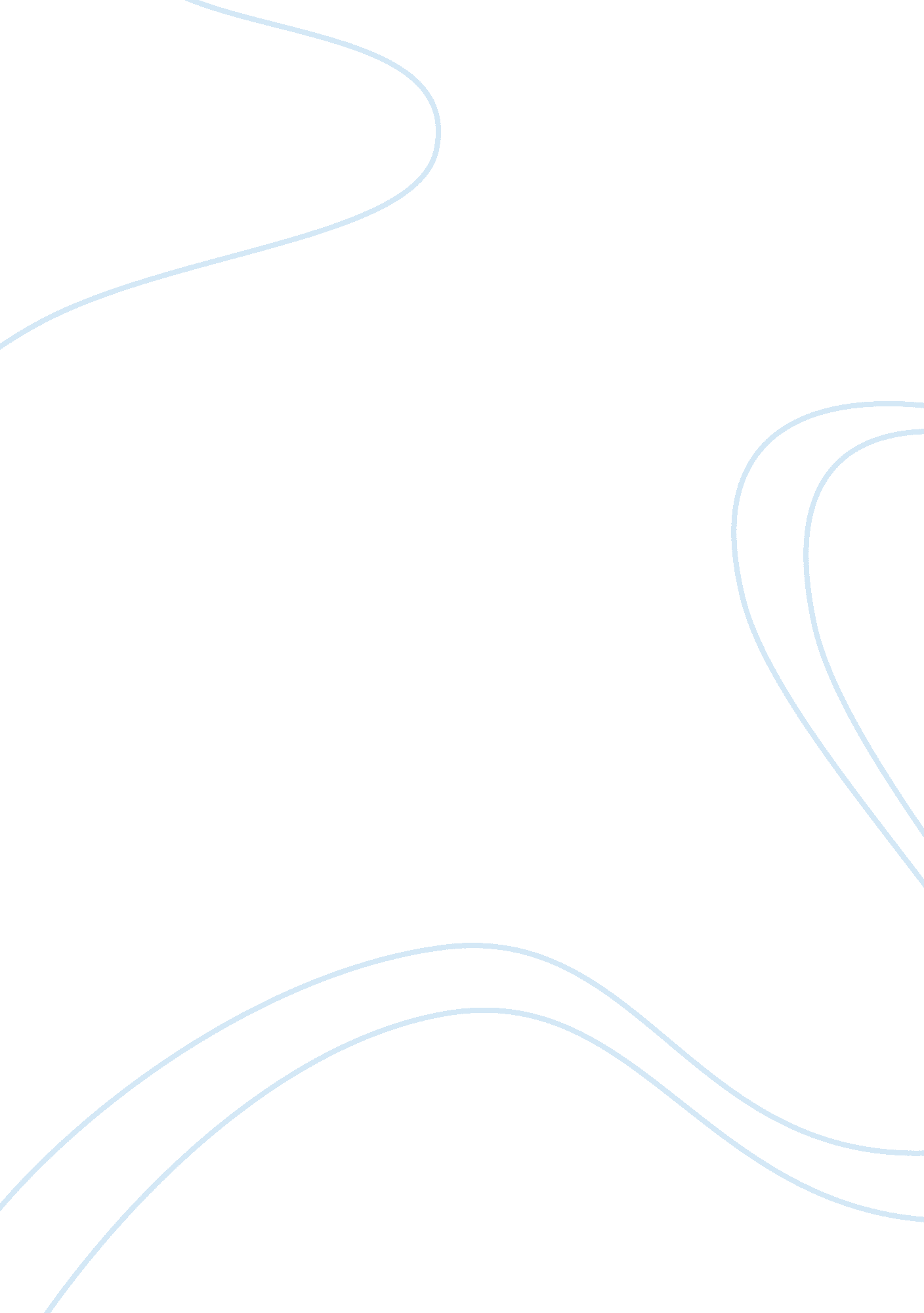 Did ronald reagan end the cold war? assignmentHistory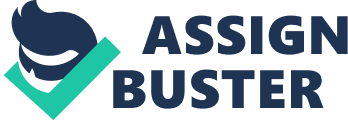 The Cold War led the United States military into combat in Korea, Vietnam, and Grenade. As each side built up more and more nuclear weapons, the United States developed the idea of nuclear deterrence-the concept that neither side would use nuclear weapons against each other because each knew this would lead to the destruction of both the United States and the Soviet Union. On the other hand, Soviet leaders, for most of the country’s existence, lived they could win a nuclear war. By the time President Reagan was elected, two anti-nuclear treaties had been signed between the United States and the Soviet Union. These treaties were known as SALT I and SALT II (later re-named START by President George H. W. Bush). These agreements put ceilings on certain types of nuclear weapons but did not limit the overall nuclear weapons build up, did not involved dismantling existing nuclear weapons, and did not involve oversight of the treaties. In 1 981, while both the Soviet Union and the United States had the nuclear opacity to destroy the world, the Soviet Union had built up considerably more nuclear arms than the United States. Excerpts of Reagan Farewell Address to the Nation: “ We must keep up our guard, but we must Alfa continue 10 work together to lessen and eliminate tension and mistrust My view is that President Gorham is different from previous Soviet leaders I think he knows some of the things wrong with his coccids and is trying 10 FM them. We wish him well And we’ll continue 10 work to make sure Thai the Soviet Union that eventually emerges room this process is a less threatening one. What IL all boils down to is this: I want the new closeness 10 continue. And it will, as long as we make it clear that we will continue to act in a certain way as long as lye continue 10 act in a helpful manner. If and when they don’t, atfirsrpullyourpunches. If I. e. persist, PDP the plug. It’s still bust bat Verdi. It’s stability, but cut the cards En’s still watch closely. And don’t be afraid to see what you see. Comments of General Secretary Cockroaches at Reagan Funeral l think we dolts the Cold War, particularly theosophist Union. We each lost $10 frill,” (referring to the money Russians and Americans spent on an arms race fat eked more than four decades). “ We only won when the Cold War ended” ‘ all that talk fat somehow Reggae’s arms race forced me to look for some arms reductions, etc. , that’s not serious The Soviet Union could have Williston any arms race. 